СОВЕТ ДЕПУТАТОВМУНИЦИПАЛЬНОГО ОКРУГА ЗАПАДНОЕ ДЕГУНИНОРЕШЕНИЕ12.12.2018 года № 11/85О согласовании  установки ограждающих устройств на придомовой территории многоквартирного дома в муниципальном округе Западное ДегуниноВ соответствии с пунктом 5 части 2 статьи 1 Закона города Москвы от 11 июля 2012 года № 39 «О наделении органов местного самоуправления муниципальных округов в городе Москве отдельными полномочиями города Москвы», частью 2 статьи 8 Закона города Москвы от 14 июля 2004 года № 50 «О порядке наделения органов местного самоуправления внутригородских муниципальных образований в городе Москве отдельными полномочиями города Москвы (государственными полномочиями)», постановлением Правительства Москвы от 2 июля 2013 года № 428-ПП «О Порядке установки ограждений на придомовых территориях в городе Москве»,Совет депутатов решил:Согласовать установку двух ограждающих устройств на придомовой территории многоквартирного дома по адресу: Коровинское шоссе дом 1 корпус 1 в муниципальном округе Западное Дегунино согласно приложению к настоящему решению.Опубликовать настоящее решение в бюллетене «Московский муниципальный вестник».Настоящее решение вступает в силу со дня его принятия.Контроль за выполнением настоящего решения возложить на главу муниципального округа Западное Дегунино Л.П. Абдулину.Приложение к решению Совета депутатов муниципального округа Западное Дегуниноот «12» декабря 2018 года № 11/85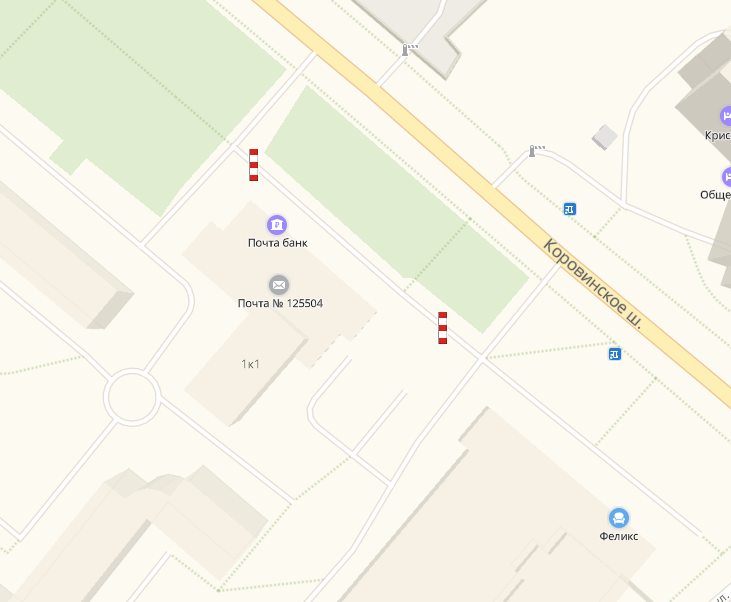 Глава муниципального округа Западное ДегуниноЛ.П. Абдулина